ВОСЬМОЕ    ЗАСЕДАНИЕ СОБРАНИЯ ДЕПУТАТОВНОРВАШ-ШИГАЛИНСКОГО СЕЛЬСКОГО ПОСЕЛЕНИЯ ЧЕТВЕРТОГО СОЗЫВАВ соответствии с Градостроительным кодексом Российской Федерации, Земельным кодексом Российской Федерации, Федеральным законом от 06.10.2003г. № 131-ФЗ «Об общих принципах организации местного самоуправления в Российской Федерации», рассмотрев ПРОТЕСТ исполняющего обязанности прокурора Батыревского района от 31.05.2021  № 03-06-2021  на  отдельные положения решения  Собрания депутатов  Норваш-Шигалинского сельского поселения Батыревского района от 30.12.2016 №01/10 «Об  утверждении  Правил землепользования и застройки  Норваш-Шигалинского сельского поселения Батыревского района Чувашской Республики», Собрание депутатов Норваш-Шигалинского сельского поселенияРЕШИЛО:1. Внести следующие изменения в решение Собрания депутатов  Норваш-Шигалинского сельского поселения Батыревского района Чувашской Республики от 30.12.2016 №01/10 «Об утверждении Правил землепользования и застройки Норваш-Шигалинского сельского поселения Батыревского района Чувашской Республики»(с изменениями и дополнениями):1)  Пункт 1 части 3 ст. 23 дополнить подпунктом 1.1:   « 1.1) поступление от уполномоченного Правительством Российской Федерации федерального органа исполнительной власти обязательного для исполнения в сроки, установленные законодательством Российской Федерации, предписания об устранении нарушений ограничений использования объектов недвижимости, установленных на приаэродромной территории которые допущены в Правилах;»;2) Часть 3 ст. 23 дополнить пунктом 6:«6) Принятие решения о комплексном развитии территории.»;3) Часть 4 ст. 23 изложить в следующей редакции:«4. Предложения о внесении изменений в правила землепользования и застройки в комиссию направляются:1) федеральными органами исполнительной власти в случаях, если правила землепользования и застройки могут воспрепятствовать функционированию, размещению объектов капитального строительства федерального значения;2) органами исполнительной власти субъектов Российской Федерации в случаях, если правила землепользования и застройки могут воспрепятствовать функционированию, размещению объектов капитального строительства регионального значения;3) органами местного самоуправления муниципального района в случаях, если правила землепользования и застройки могут воспрепятствовать функционированию, размещению объектов капитального строительства местного значения;4) органами местного самоуправления в случаях, если необходимо совершенствовать порядок регулирования землепользования и застройки на соответствующих территории поселения, территории городского округа, межселенных территориях;5) физическими или юридическими лицами в инициативном порядке либо в случаях, если в результате применения правил землепользования и застройки земельные участки и объекты капитального строительства не используются эффективно, причиняется вред их правообладателям, снижается стоимость земельных участков и объектов капитального строительства, не реализуются права и законные интересы граждан и их объединений;6) уполномоченным федеральным органом исполнительной власти или юридическим лицом, созданным Российской Федерацией и обеспечивающим реализацию принятого Правительством Российской Федерацией решения о комплексном развитии территории7) высшим исполнительным органом государственной власти субъекта Российской Федерации, органом местного самоуправления, принявшими решение о комплексном развитии территории, юридическим лицом, созданным субъектом Российской Федерации и обеспечивающим реализацию принятого субъектом Российской Федерации решения о комплексном развитии территории (далее - юридическое лицо, определенное субъектом Российской Федерации), либо лицом, с которым заключен договор о комплексном развитии территории в целях реализации решения о комплексном развитии территории.»;4) В части 6 ст. 23 Правил словосочетание «30 дней » заменить на «25 дней»;5) В части 7 ст. 23 Правил словосочетание «30 дней » заменить на «25 дней».2. Настоящее решение вступает в силу с момента его официального опубликования.Глава  Норваш-Шигалинскогосельского поселения                                                                          Н.Н.Раськин 	 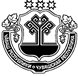 ЧĂВАШ РЕСПУБЛИКИПАТĂРЬЕЛ РАЙОНĚНĂРВАШ-ШĂХАЛЬ ЯЛПОСЕЛЕНИЙĔНДЕПУТАТСЕН ПУХĂВĔЙЫШĂНУ9-мěш  утă  2021ç. № 01/08  Нăрваш-Шăхаль ялěЧĂВАШ РЕСПУБЛИКИПАТĂРЬЕЛ РАЙОНĚНĂРВАШ-ШĂХАЛЬ ЯЛПОСЕЛЕНИЙĔНДЕПУТАТСЕН ПУХĂВĔЙЫШĂНУ9-мěш  утă  2021ç. № 01/08  Нăрваш-Шăхаль ялěЧĂВАШ РЕСПУБЛИКИПАТĂРЬЕЛ РАЙОНĚНĂРВАШ-ШĂХАЛЬ ЯЛПОСЕЛЕНИЙĔНДЕПУТАТСЕН ПУХĂВĔЙЫШĂНУ9-мěш  утă  2021ç. № 01/08  Нăрваш-Шăхаль ялěЧУВАШСКАЯ РЕСПУБЛИКАБАТЫРЕВСКИЙ РАЙОНСОБРАНИЕ ДЕПУТАТОВНОРВАШ-ШИГАЛИНСКОГОСЕЛЬСКОГО ПОСЕЛЕНИЯРЕШЕНИЕ«9» июля 2021 г. № 01/08с. Норваш-ШигалиЧУВАШСКАЯ РЕСПУБЛИКАБАТЫРЕВСКИЙ РАЙОНСОБРАНИЕ ДЕПУТАТОВНОРВАШ-ШИГАЛИНСКОГОСЕЛЬСКОГО ПОСЕЛЕНИЯРЕШЕНИЕ«9» июля 2021 г. № 01/08с. Норваш-ШигалиО внесении изменений в Решение  Собрания депутатов  от 30.12.2016 № 01/10 «Об утверждении Правил землепользования и застройки Норваш-Шигалинского сельского поселения Батыревского района Чувашской Республики»  О внесении изменений в Решение  Собрания депутатов  от 30.12.2016 № 01/10 «Об утверждении Правил землепользования и застройки Норваш-Шигалинского сельского поселения Батыревского района Чувашской Республики»  О внесении изменений в Решение  Собрания депутатов  от 30.12.2016 № 01/10 «Об утверждении Правил землепользования и застройки Норваш-Шигалинского сельского поселения Батыревского района Чувашской Республики»  О внесении изменений в Решение  Собрания депутатов  от 30.12.2016 № 01/10 «Об утверждении Правил землепользования и застройки Норваш-Шигалинского сельского поселения Батыревского района Чувашской Республики»  